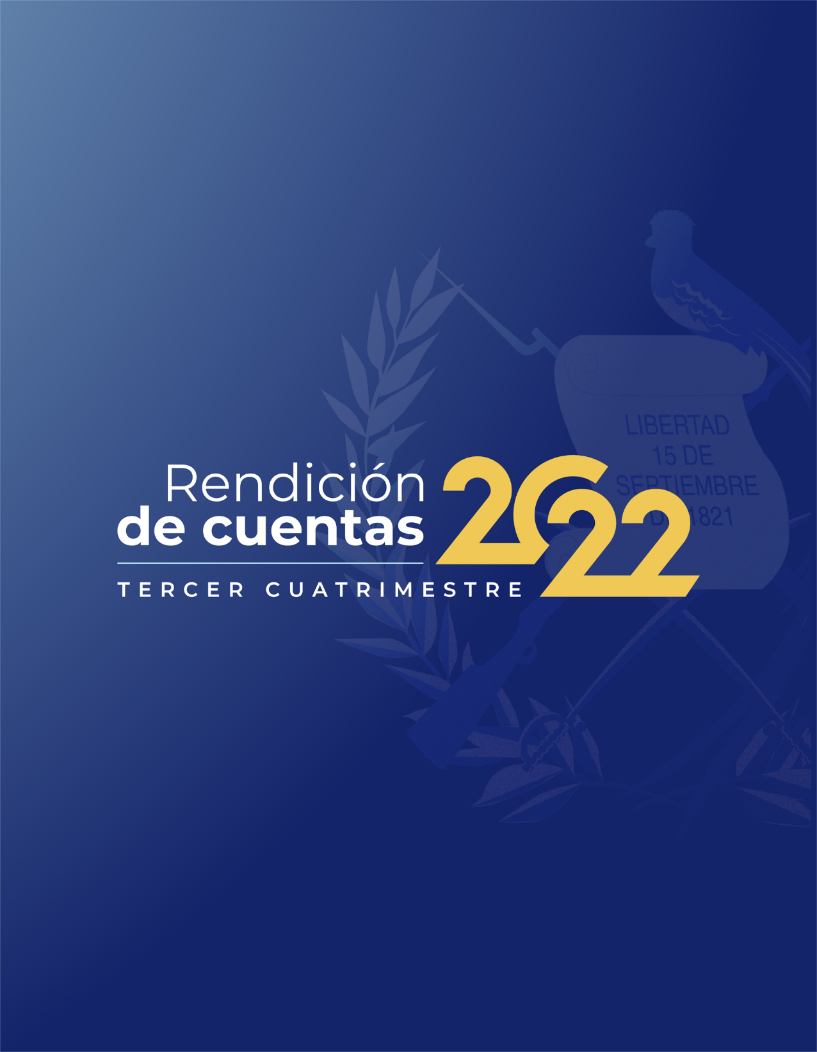 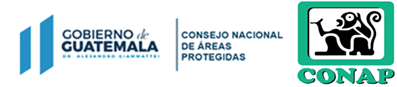 CONSEJO NACIONAL DE ÁREAS PROTEGIDASPresentaciónEl Consejo Nacional de Áreas Protegidas –CONAP-, es una entidad pública dependiente de la Presidencia de la República, con personalidad jurídica y jurisdicción en todo el territorio nacional, sus costas marítimas y su espacio aéreo. Posee autonomía funcional y su presupuesto se integra por una asignación anual del Estado, ingresos propios, donaciones específicas de particulares, países amigos, organismos y entidades internacionales, es el órgano máximo de dirección y coordinación del Sistema Guatemalteco de Áreas Protegidas (SIGAP), el cual está integrado por todas las áreas protegidas y entidades que la administran.Es importante señalar que el CONAP, como parte de sus funciones ha propiciado la protección, conservación y manejo de las áreas y la diversidad que se encuentra dentro de las áreas protegidas, siendo nuestro país considerado como Megadiverso, conscientes que Guatemala posee una enorme riqueza biológica, social y cultural que en su conjunto constituyen un recurso significativo e inalienable, sus principales objetivos se centran en la conservación, el manejo racional y la restauración de la flora y fauna silvestre y sus interacciones naturales y culturales, de alta significación por su función o sus valores genéricos, históricos, escénicos, recreativos, arqueológicos y protectores de tal manera de preservar el estado natural de las comunidades bióticas asegurando el funcionamiento óptimo de los procesos ecológicos esenciales y de los sistemas naturales vitales para el beneficio de los guatemaltecos, logrando la conservación de la diversidad biológica del país, haciendo uso sostenido de las especies y ecosistemas, entre otros. Entre sus principales funciones y atribuciones se encuentran las siguientes: formular las políticas y estrategias de conservación, protección y mejoramiento del patrimonio natural de la Nación por medio del Sistema Guatemalteco de Áreas Protegidas (SIGAP), aprobar los reglamentos y las normas de funcionamiento del Sistema Guatemalteco de Áreas Protegidas (SIGAP), aprobar los dictámenes de convenios y contratos con entidades internacionales,  aprobar la suscripción de concesiones de aprovechamiento y manejo de las áreas protegidas del SIGAP y velar porque se
cumplan las normas contenidas en los reglamentos establecidos para tal efecto, mantener estrecha coordinación e intercomunicación entre las entidades integrantes del SIGAP, ser asesor de la Presidencia de la República y de todas las entidades estatales en materia de conservación, protección y uso de los recursos naturales del país, en especial, dentro de las áreas protegidas, para el buen desarrollo y funcionamiento del Sistema Guatemalteco de Áreas Protegidas (SIGAP). El Consejo Nacional de Áreas Protegidas –CONAP- realizó actividades en las 348 áreas que tiene bajo se resguardo, que ocupan el 32% del territorio nacional las cuales giran en torno a las acciones que realizan las direcciones sustantivas y regionales que lo conforman. Es importante resaltar que, de las asignaciones presupuestarias del CONAP, al 31 de diciembre del año 2022, asciende al ochenta y seis punto ochenta y nueve por ciento (86.89%) del presupuesto total en los grupos de gasto 0 (servicios personales), 100 (servicios no personales), 300 (propiedad, planta, equipo e intangibles) se ejecutó el 60.61%, en el grupo 000 se determinó que el 97.32% se efectúan las remuneraciones por pago de nóminas y planillas de colaboradores, así como el pago de honorarios por servicios técnicos y/o profesionales al servicio y resguardo de la diversidad biológica.v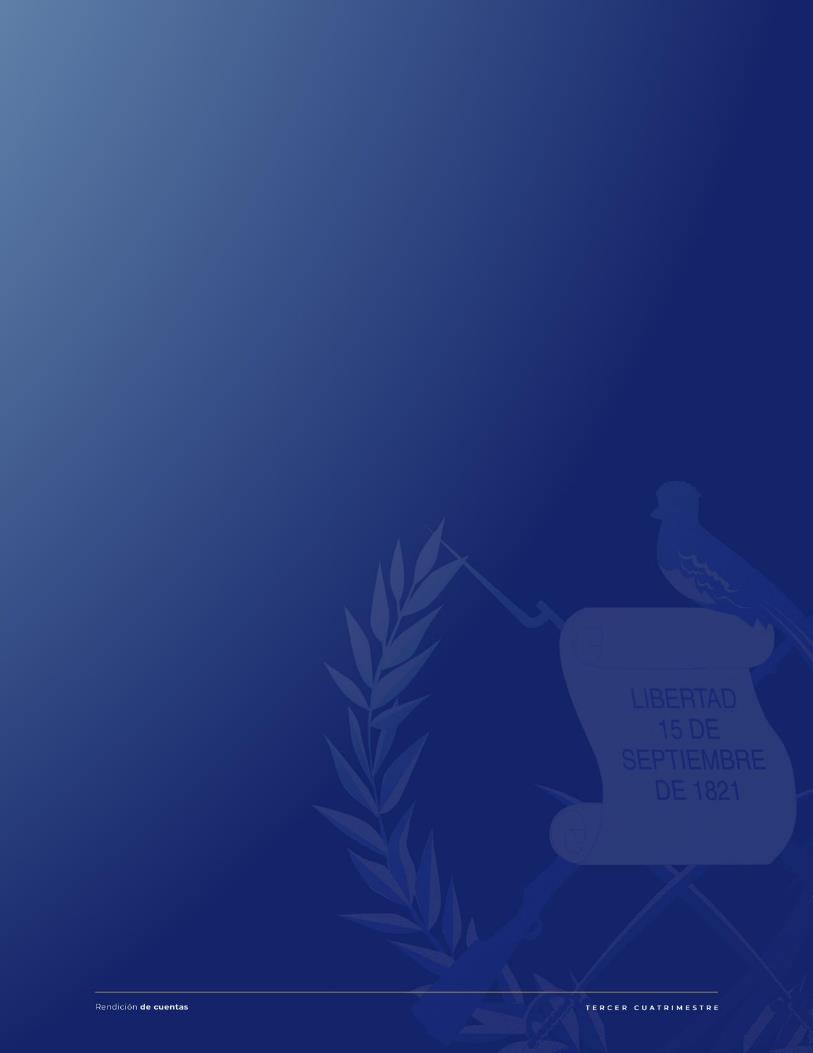 EJECUCIÓN PRESUPUESTARIA1. Análisis de Egresos por Fuente de Financiamiento La ejecución presupuestaria total al 31 de diciembre del año 2022, asciende al ochenta y seis punto ochenta y nueve por ciento (86.89%) del presupuesto total del -CONAP-, distribuido de la siguiente forma: de la fuente de financiamiento 11 “Ingresos corrientes” tiene una ejecución del noventa y siete punto dos por ciento (97.02%), la fuente de financiamiento 12 “Disminución de Caja y Bancos de Recursos del Tesoro” cincuenta y siete punto ochenta por ciento (57.80%); la fuente 21 “Ingresos tributarios IVA-PAZ”, una ejecución del sesenta y ocho punto noventa y ocho por ciento (68.98%), dentro de la fuente 29 “Otros recursos del tesoro con afectación específica”, una ejecución del ochenta y siete punto sesenta y cinco por ciento (87.65%), Fuente 31 “Ingresos propios”, una ejecución del setenta y dos punto ochenta y siete por ciento (72.87%), dentro de la fuente 32 “Disminución de caja y bancos de ingresos propios” una ejecución  del cincuenta y un punto siete por ciento (51.07%), en la fuente 61 “Donaciones externas”, setenta y siete punto setenta por ciento (77.70%), fuente 71 “Donaciones internas”, con una ejecución del sesenta y un por ciento (61.00%).Detalle de Ejecución Presupuestaria A Nivel De Grupo De GastoEl Presupuesto de Egresos al 31 de diciembre de 2022, por grupo de gasto se reflejan de la siguiente forma:a) El grupo de gasto 000 “Servicios personales”, presenta una ejecución de sesenta y ocho millones seiscientos treinta y tres mil novecientos ocho quetzales con noventa y dos centavos (Q. 68,633,908.92), equivalente al noventa y siete punto treinta y dos por ciento (97.32%), en este grupo se contempla el pago de sueldos y salarios de colaboradores, así como pago de honorarios por servicios técnicos y profesionales, al servicio de esta  institución, así como la erogación de prestaciones laborales competentes en materia legal. b) El grupo de gasto 100 “Servicios no personales”, presenta una ejecución de once millones seiscientos treinta y ocho mil seiscientos veintiséis quetzales con siete centavos (Q. 11,638,626.07),  equivalentes a cincuenta y ocho punto sesenta y tres por ciento (58.73%) de ejecución, distribuyendo dicha ejecución entre los renglones de servicios básicos: 111 “Energía eléctrica”, 112 “Agua”, 113 “Telefonía”, 142 “Fletes” (Transporte de paquetería), 151 “Arrendamiento de Edificios y locales”, 165 “Mantenimiento y reparación de equipos de transporte”, 191 “Pólizas de primas y seguros”, entre otros.c) El grupo de gasto 200 “Materiales y suministros”, presenta una ejecución de cuatro millones setecientos cuarenta y ocho mil ochenta y dos quetzales con sesenta y siete centavos  (Q. 4,748,082.67), que equivale al cincuenta y cinco punto treinta y siete por ciento (55.37%) de ejecución, distribuido entre gastos de alimentos para personal guarda recursos, alimentos para fauna silvestre en decomiso y resguardo, insumos de papelería y oficina, tintas y tóner para equipos de impresión insumos de limpieza, productos de artes gráficas, combustibles y lubricantes, repuestos y accesorios para equipos diversos,  entre otros gastos. d) El grupo de gasto 300 “Propiedad, planta, equipo e intangibles”, presenta una ejecución de: un millón quince mil ciento cuarenta y nueve quetzales exactos (Q. 1,015,149.00), equivalentes a un sesenta punto sesenta y un por ciento (60.61%) del presupuesto en el grupo, correspondiente a la adquisición de equipo de cómputo para las diferentes regionales.e) El grupo de gasto 400 “Transferencias corrientes”, presenta  una ejecución de doce millones doscientos noventa y un mil seiscientos treinta y dos quetzales con setenta y dos centavos   (Q.12,291,632.72), equivalente al noventa y seis punto noventa y un por ciento (96.91%), distribuido en las erogaciones por  pago de prestaciones laborales (Indemnización-Vacaciones pagadas por retiro) a ex colaboradores, así como prestaciones post mortem de ex colaboradores por fallecimiento, pagos de compensación por conservación a Municipalidades.f) El grupo de gasto 500 “Transferencias de capital”, presenta una ejecución tres millones cincuenta y siete mil novecientos treinta quetzales con ocho centavos (Q.3,057,930.08), equivalente al ochenta y siete punto noventa y cinco por ciento (87.95%), distribuido en las erogaciones por pago de compensación por conservación a Municipalidades.g) El grupo de gasto 900 “Asignaciones globales”, refleja una ejecución de un millón ochenta y cuatro mil quinientos siete quetzales con cincuenta y tres centavos (Q.1,084,507.53), dando por tanto un avance de noventa y cinco puntos ochenta y ocho por ciento (95.88%), dichas asignaciones son distribuidas para pagos de expedientes judiciales (juicios laborales ordinarios con sentencia en firme), y su cumplimiento.Detalle de Ejecución por grupo de gasto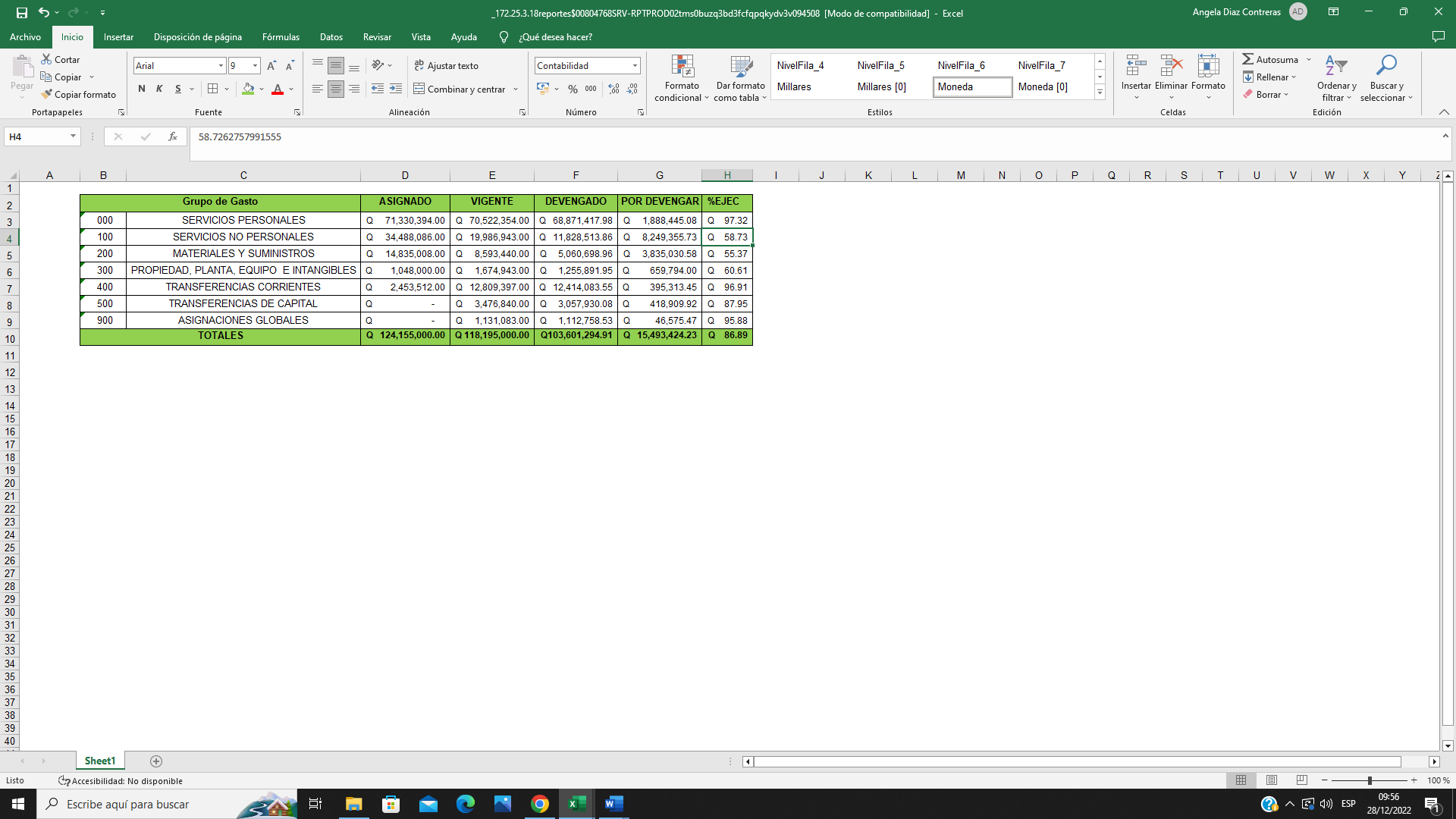 Fuente: Sistema de Contabilidad Integrado Gubernamental –SICOIN-.Detalle de Ejecución por grupo de gasto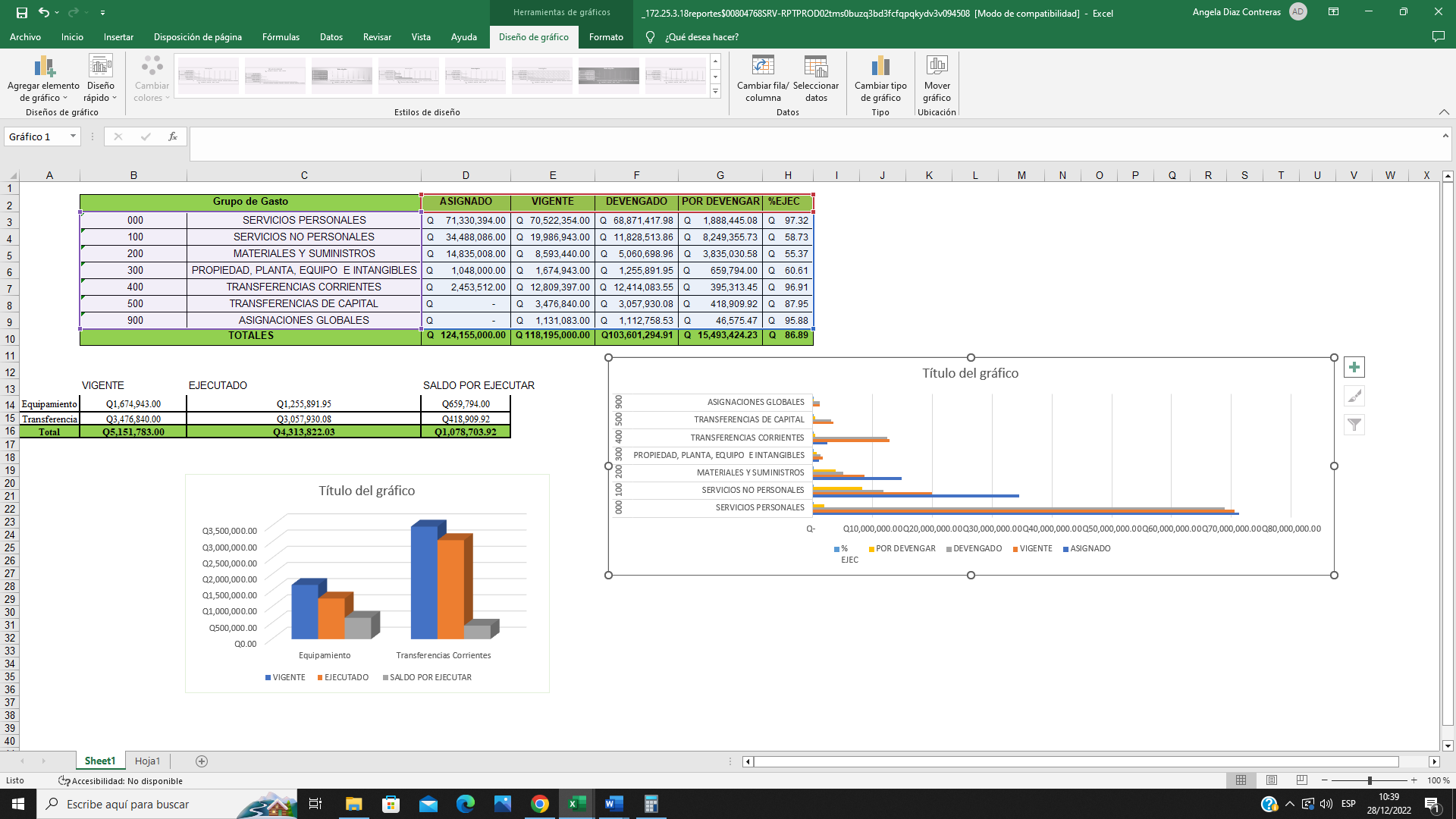 Fuente: Sistema de Contabilidad Integrado Gubernamental –SICOIN-.Detalle de Ejecución Presupuestaria Grupo de Gasto 000 “Servicios Personales”Dentro de la ejecución presupuestaria para el tercer cuatrimestre 2022, se considera de vital relevancia el Grupo de Gasto 000 “Servicios Personales”, dentro del cual se efectúan las remuneraciones por pago de nóminas y planillas de colaboradores, así como el pago de honorarios por servicios técnicos y/o profesionales al servicio de este Consejo. A continuación, se puede constatar que el presupuesto vigente corresponde a setenta millones quinientos veintidós mil trescientos cincuenta y cuatro quetzales exactos (Q.70,522,354.00), para una ejecución de sesenta y ocho mil seiscientos treinta y tres mil novecientos ocho quetzales con noventa y dos centavos (Q. 68,633,908.92) y un disponible por ejecutar de un millón ochocientos ochenta y ocho mil cuatrocientos cuarenta y cinco quetzales con ocho centavos (Q. 1,888,445.08).Detalle de Ejecución Grupo de gasto 000Fuente: Sistema de Contabilidad Integrado Gubernamental –SICOIN-.Relevancia del Grupo de Gasto 000 “Servicios Personales” y sus ErogacionesEn función del quehacer institucional, el Consejo Nacional de Áreas Protegidas -CONAP-, de conformidad con lo establecido en la Constitución Política de la República de Guatemala (Art.64) y de la cual deriva la Ley de Áreas Protegidas (Decreto 4-89), misma ley que mandata al resguardo y protección, así como conservación por medio de áreas protegidas debidamente declaradas y administradas de los recursos naturales del país, y la diversidad biológica. No está de más indicar que dentro del recurso humano, corresponde una vital relevancia al personal guardarecursos, ya que ellos inciden en el cumplimiento de la Ley de Áreas Protegidas, otras leyes, normativas y políticas relacionadas con su accionar diario. Los hombres y mujeres que representan al CONAP, en las Áreas Protegidas, Órganos Sustantivos, Órganos de Control Interno, Órganos de Apoyo Técnico, Órganos Administrativos, Centros de Atención a Visitantes Nacionales y Extranjeros,  u otros que conformen a este Ente, realizan actividades que aseguran la protección de los recursos naturales, como prevención de hechos ilícitos, control, vigilancia, monitoreo y atención a visitantes, coordinación interinstitucional para el resguardo del patrimonio natural,  quienes son responsables de llevar a cabo actividades que aseguren que las áreas protegidas tengan un mantenimiento adecuado y que a su vez provean de recursos inherentes para el mantenimiento y mejora de la calidad de vida de la sociedad guatemalteca.Presupuesto de InversiónDentro de las asignaciones para el Presupuesto Institucional de este Consejo, corresponde la parte de Inversión, siendo el caso que las asignaciones de dicho rubro constituyen los componentes de inversión, la formación bruta de capital fijo programada como inversión física, las transferencias de capital y la inversión financiera, cuyos créditos presupuestarios se encuentran asignados en: Inversión Física: Los renglones de gasto del grupo 3 Propiedad, Planta, Equipo e Intangibles, se encuentren o no programados en la categoría proyecto. Transferencias de Capital: Los renglones de gasto del grupo 5 Transferencias de Capital, incluidos en otras categorías programáticas distintas a la de proyecto.Detalle de Ejecución de Presupuesto de InversiónFuente: Sistema de Contabilidad Integrado Gubernamental –SICOIN-.Detalle de Ejecución Presupuesto de InversiónFuente: Sistema de Contabilidad Integrado Gubernamental –SICOIN-.Detalle de Ejecución de Presupuesto de Inversión por Subclasificación        Fuente: Sistema de Contabilidad Integrado Gubernamental –SICOIN-.Detalle de Ejecución Presupuesto de Inversión por SubclasificaciónFuente: Sistema de Contabilidad Integrado Gubernamental –SICOIN-.Especificaciones de InversiónPara el caso específico de este Consejo, corresponden las asignaciones dentro del grupo de gasto 300 “Propiedad, Planta, Equipo e Intangibles”, mismas que corresponden a la no aprobación del Presupuesto de ingresos y egresos del Estado para el ejercicio fiscal 2022 por parte del Congreso de la República, razón por la cual se encuentran dichas asignaciones, mismas que deben reorganizarse para su adecuación de forma previa a la ejecución presupuestaria de estas, únicamente con cargo al grupo 300, ya que en ningún caso deberán solicitarse ni aprobarse trasladando asignaciones de inversión a funcionamiento, conforme lo establece la Constitución Política de la República de Guatemala.Transferencias de CapitalPara el grupo de Gasto 500 “Transferencias de carácter específico”, se incluyen en este tipo de gasto las erogaciones con cargo a los renglones del grupo 5 Transferencias de Capital, destinadas a la formación de capital, a través de organismos, instituciones u organizaciones no gubernamentales. Incluye todo desembolso financiero destinado a la formación de capital a través de entidades, organismos o instituciones u organizaciones no gubernamentales, sean éstos de carácter constitucional o no. Corresponde en este sentido, el traslado de fondos a Municipalidades o Entes, que se encuentren asociados dentro del Marco de Compensación a Conservación del Proyecto de Consolidación del Sistema Guatemalteco de Áreas Protegidas –Life Web-, con financiamiento del Kreditanstalt für Wiederaufbau (KfW por sus siglas en alemán), en función de su mandato, dentro de los departamentos de Huehuetenango y Quiché, para la promoción, ampliación, manejo y creación de áreas protegidas y su resguardo por parte de las comunidades, en incidencia para el mejoramiento de la calidad de vida de estas, así como la conservación de la diversidad en dichos sitios.Presupuesto por FinalidadLas finalidades constituyen los objetivos generales que el Sector Público busca realizar a través de la ejecución del presupuesto. Las funciones por su parte definen los diferentes medios que el Sector Público utiliza para la consecución de los objetivos generales, siendo ejemplos de dichos medios, la prestación de servicios de policía y seguridad ciudadana, servicios de salud pública, reducción de la contaminación y abastecimiento de agua, entre otros. Para la Ejecución del Consejo Nacional de Áreas Protegidas se establece el Programa Presupuestario: 31 - “RESTAURACIÓN, PROTECCIÓN, CONSERVACIÓN DE ÁREAS PROTEGIDAS Y DIVERSIDAD BIOLÓGICA”, mismo que tiene como finalidad el resguardo de la flora y fauna dentro del territorio nacional, así como los planes de conservación, mejora y protección de la diversidad biológica, en todas sus formas, conforme a su mandato legal. En función de lo anterior, la clasificación del Presupuesto de este Consejo se divide en: SERVICIOS PÚBLICOS GENERALES, PROTECCIÓN AMBIENTAL, siendo el detalle siguiente de su forma de conformación:Detalle de Presupuesto por Finalidad y Función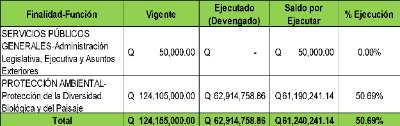 Fuente: Sistema de Contabilidad Integrado Gubernamental –SICOIN-.Corresponde a la Función Administración Legislativa, Ejecutiva y Asuntos Exteriores (SERVICIOS PÚBLICOS GENERALES), las asignaciones previstas para el cumplimiento de traslado de fondos a Organismos Internacionales, en el marco jurídico de las obligaciones contractuales del Estado de Guatemala en observancia a Convenios, Programas, Planes u otros que correspondan, como parte de Cuerpos establecidos, Convenios suscritos u otras obligaciones inherentes a esta Entidad.Para el caso específico, corresponde el traslado de fondos a:Convención Sobre Los Humedales (RAMSAR)Convención Sobre el Comercio Internacional de Especies Amenazadas (CITES)Convenio sobre la Diversidad Biológica del Programa de las Naciones Unidas para el Medio Ambiente (PNUMA)Detalle de Ejecución por Finalidad y FunciónFuente: Sistema de Contabilidad Integrado Gubernamental –SICOIN-.DESCRIPCIÓN DE LOS PRINCIPALES RESULTADOS2. Gestión del fuego dentro de Áreas Protegidas temporada 2021-2022.2.1. Estadísticas de la temporada de incendios 2021 – 2022.Para la temporada, 2021–2022, se reportaron un total de 169 incendios en áreas protegidas, los cuales afectaron un total de 5,126.26 hectáreas, distribuidos de la siguiente forma: 2,743.43 hectáreas de bosque que corresponde un 53.52 %; 517.49 hectáreas de plantación forestal que corresponde al 10.09 % y 1,865.34 hectáreas de otro tipo de vegetación no forestal con 36.39 %.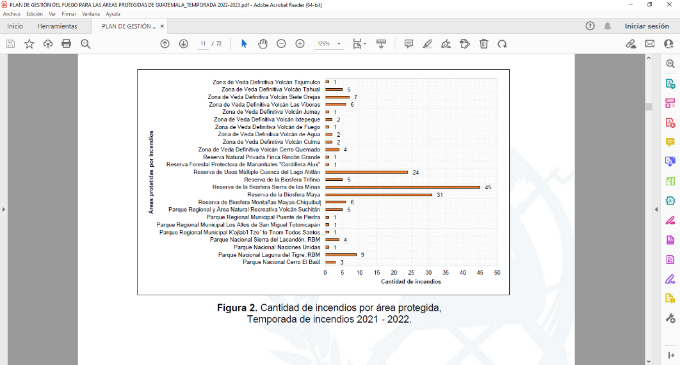 Cantidad de Incendios forestales por Área protegida, temporada de incendios 2021-2022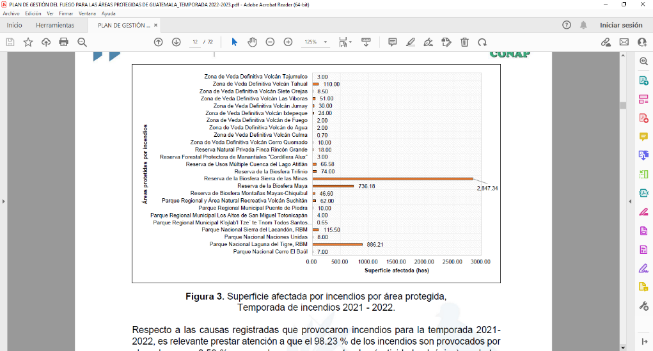 Superficie afectada por Incendios forestales por Área protegida, temporada de incendios 2021-2022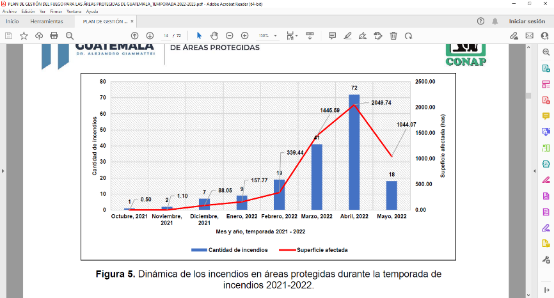 Dinámica de los meses críticos de Incendios forestales temporada 2021-2022 en Áreas protegidas.2.2. Cursos/talleres de preparación para la atención de incendios forestales.Los cursos impartidos están: Técnicas básicas, uso de herramienta y equipo, quemas o rozas agrícolas, primeros auxilios, elaboración de brecha corta fuego entre otros, entre el personal capacitado se encuentra técnicos forestales, guardarecursos, comunitarios, entre otros, el fortalecimiento del personal permite proceder de forma segura para el control y liquidación de los siniestros, estos talleres se realizan bajo estándares calificados de formación, (adiestramiento) capacitando a 1,415 hombres que corresponde al 84% y 263 mujeres que corresponde al 16% de un total de 1,678 personas.(Fuente. Elaboración Paulo Ortiz-UP-CONAP. 2022)(Fuente. Elaboración Paulo Ortiz-UP-CONAP. 2022)2.3. Charlas de prevención y sensibilización sobre de incendios forestales. Esta actividad tiene como objetivo la concientización a la población sobre los efectos que ocasionan los incendios forestales especialmente en las Áreas protegidas, entre los temas se encuentran: prevención, causas y efectos de los incendios forestales, rozas o quemas agrícolas, entre otros. Del total de 2,976 personas sensibilizadas el 57% corresponden a hombres (1,692) y el 43% a mujeres (1,284).(Fuente. Elaboración Paulo Ortiz-UP-CONAP. 2022)(Fuente. Elaboración Paulo Ortiz-UP-CONAP. 2022)2.4. Sistema de Alerta Temprana ante riesgo de incendios forestales. Monitoreos de puntos de calor en el SIGAP temporada 2022-2023: Estos sistemas son clave para la identificación en campo de posibles incendios forestales, a través de la información de los sensores remotos de los satélites para la detección, del análisis de la información se generan los mapas los cuales son compartidos y trasladados al personal para acciones de supervisión y evaluación en campo, como actividades preventivas, priorizando areas y eficientando los recursos con que se cuentan.Imagen de los puntos de calor detectados para la temporada de IF 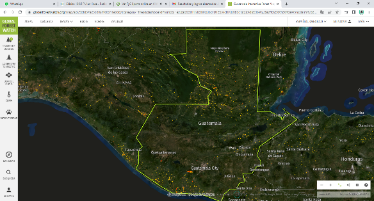 Fuente: Dirección de Análisis Geoespacial (portal web https://www.globalforestwatch.org/ 2022)3. Comercio Internacional de especies incluidas en CITES. 3.1 Flora no maderable: Se exportó flora no maderable de las siguientes especies: gallitos, tillandsias, xate, izote, pimienta gorda, aloe, cactus, e izote pony, el monto de lo exportado asciende a un total de Q.1,635,905,774.88. Con el comercio internacional el CONAP aporta a la economía del país, las comunidades, haciendo un uso sostenible de los recursos naturales.Fuente. Dirección de Manejo Bosques y Vida Silvestre/Departamento de Vida Silvestre/ CONAP 2022Fuente. Elaboración Paulo Ortiz-UP-CONAP. 2022)3.2 Flora maderable: La comercialización lícita de madera de especies incluidas en apéndices II y III de CITES, proveniente de concesiones forestales, ha generado empleos, el ingreso de divisas al país en beneficio de la población, manteniendo una sostenibilidad de los recursos forestales, estableciendo que el total de ingresos asciende a Q. 47₁088,229.05.Fuente. Dirección de Manejo Bosques y Vida Silvestre/Departamento de Manejo Forestal/ CONAP 2022Fuente. Elaboración Paulo Ortiz-UP-CONAP. 2022)4. Restauración, Protección, Conservación de Áreas Protegidas y Diversidad Biológica. 4.1 Campaña de Control y Conservación del Pinabete, Temporada Navideña 2022: El CONAP y entidades que conforman el Consejo Coordinador de la Estrategia Nacional para la Conservación del Pinabete, lanzaron la “Campaña de Control y Conservación del Pinabete, Temporada Navideña 2022”, la cual consiste en la coordinación interinstitucional para la realización de operativos en carreteras durante el mes de diciembre, con el objetivo de prevenir el comercio, transporte y tala ilegal de pinabete, así como la promoción del comercio legal de árboles y subproductos provenientes de plantaciones y viveros autorizados. Alrededor de 2,500 personas llevarán a cabo actividades de monitoreo, control y vigilancia para evitar el tráfico ilegal, entre las cuales se encuentra personal del CONAP, en coordinación con la División de Protección a la Naturaleza de la Policía Nacional Civil (DIPRONA-PNC), el Ministerio Público (MP, Fiscalía de Delitos contra el Ambiente), Asociación de 48 Cantones de Totonicapán, Municipalidades y oenegés. El 50% de bosque de pinabete se encuentra dentro del SIGAP, en una extensión de 27,548.29 hectáreas, con 984 plantaciones establecidas en un área de 375.06 hectáreas, se promueve la compra legal de árboles y subproductos de pinabete, en ferias de los departamentos de Quetzaltenango, San Marcos, Huehuetenango, Chimaltenango, Mercado de Artesanías zona 13 y en centros comerciales de la ciudad de Guatemala, generando más de 50,000 jornales de trabajo, beneficiando a las familias y recuperando áreas desprovistas de bosques, hábitat de diversas especies de fauna y disminuyendo la presión sobre las áreas naturales de pinabete.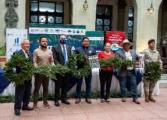 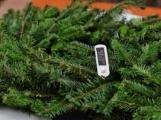 Fuente. CONAP 20224.2 Operativos de Control y Vigilancia:Por medio del personal técnico y guardarecursos se realizaron patrullajes acuáticos y terrestres (vehículos, motocicletas, a pie), con el objetivo de monitorear las áreas protegidas y tener un mayor control, presencia y vigilancia, contribuyendo así a la reducción y prevención del tráfico ilegal de vida silvestre, talas ilícitas, entre otros, especialmente en los lugares vulnerables o propensos a delitos, con el apoyo de elementos del Ministerio de la Defensa, Dirección de Protección a la Naturaleza –DIPRONA- y de la Policía Nacional Civil, se llevó a cabo un total de 12,635 de eventos de los cuales corresponden 90% a patrullajes y 10% a operativos.Fuente. Elaboración Paulo Ortiz-UP-CONAP. 20224.3 Rescate y protección de Fauna Silvestre: Para la conservación y protección de la Diversidad Biológica se logró el rescate y liberación en sus hábitats naturales a más de 393 ejemplares de fauna silvestre. Los cuales incluyen distintos tipos de aves, mamíferos y reptiles, los cuales fueron rescatados mediante operativos de control y vigilancia, donaciones y entregas voluntarias.Fuente. Elaboración Paulo Ortiz-UP-CONAP. 20224.4 Liberación de Neonatos de Tortugas marinas: El CONAP realiza acciones en pro de la conservación de la vida marina, la protección de las especies de tortugas que visitan las playas de nuestro país, las cuales utilizan nuestros mares y costas como áreas de migración, zonas para alimentarse, descansar y anidar, siendo parte de la diversidad biológica de nuestro país, su relación con los ecosistemas es de importancia, en el cual es posible tener la visita de 6 de las 8 especies de tortugas marinas que existen en el mundo, estas especies se encuentran en la Lista de Especies Amenazadas de Guatemala -LEA-. Como parte del resultado de las actividades que realizan  los tortugarios durante la temporada de anidamiento se liberaron un total de 439,803 neonatos.Fuente. Elaboración Paulo Ortiz-UP-CONAP. 20225.  Acuerdos, prórrogas, proyectos de cooperación para el aprovechamiento integral de los Recursos Naturales Renovables.Prorroga de aprovechamiento de la Unidad de Manejo Uaxactún jurisdicción del municipio de Flores, en el departamento de Petén:El CONAP prorrogó el Contrato de Concesión para el Aprovechamiento Integral de los Recursos Naturales Renovables de la Unidad de Manejo Uaxactúnen la Zona de Usos Múltiples de la Reserva de la Biosfera Maya, Petén por 25 años más , ubicada en jurisdicción del municipio de Flores, Petén, para el manejo integral de los recursos naturales: Aprovechamiento de recursos maderables (especies de alto valor comercial y secundarias), aprovechamiento de recursos no maderables (xate, chicle, guano, pimienta y semilla de ramón), turismo comunitario, artesanías y otros, esta Unidad de Manejo ocupa 83,558 ha, de las cuales se han designado aproximadamente 72,545 ha para el aprovechamiento de recursos maderables y no maderables; y el resto de área es de protección estricta, considerada más grande de Guatemala.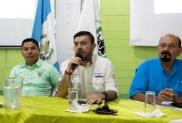 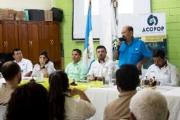 Fuente. CONAP 2022Prorroga de aprovechamiento de la Unidad de Manejo Cruce a La Colorada jurisdicción del municipio de San Andrés, en el departamento de Petén:El CONAP prorrogó el Contrato de Concesión para el Aprovechamiento Integral de los Recursos Naturales Renovables de la Unidad de Manejo Cruce a La Colorada en la Zona de Usos Múltiples de la Reserva de la Biosfera Maya, Petén por 25 años más, ubicada en jurisdicción del municipio de San Andrés, Petén, para el manejo integral de los recursos naturales. Esta Unidad de Manejo ocupa 21,417.56 hectáreas, beneficiando de forma directa e indirecta a 510 personas aproximadamente.Firma de Acuerdo de Cooperación entre el CONAP y los habitantes de la Aldea Brisas del Golfete, Livingston, Izabal:El CONAP suscribe el Acuerdo de Cooperación que regula la permanencia de los habitantes de la Aldea Brisas del Golfete, Livingston, Izabal, en el marco de la Política de Asentamientos Humanos en Áreas Protegidas legalmente declaradas, la aldea ocupa un área de 116.72 hectáreas, esto permitirá coordinar y regular las actividades que garanticen la conservación, el uso y manejo adecuados de los recursos naturales y culturales de 103 familias, velar que las actividades productivas en el área como la pesca y la agricultura a pequeña escala para el sustento de las familias sea de forma sostenible y amigables en el área protegida.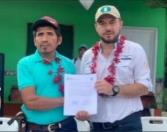 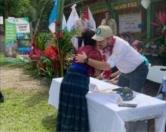 Fuente. CONAP 2022Entrega del Proyecto para mejoramiento de vivienda familiar para la aldea Semil, San Agustín Lanquín, Alta Verapaz:Como parte de los proyectos que les brinden beneficios sociales, ambientales y económicos, el CONAP en cumplimiento al Decreto 25-2005, Ley que Declara como Area Protegida el Monumento Natural Semuc Champey, realizó la entrega del Proyecto para mejoramiento de vivienda familiar para la aldea Semil, San Agustín Lanquín, Alta Verapaz con una inversión de Q. 298,350.00, beneficiando a más de 135 familias, comunidades quienes son aliados estratégicos para proteger y conservar esta belleza natural, Municipalidad Lanquin A.V.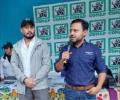 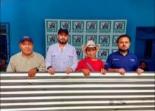 Fuente. CONAP 2022Entrega del Proyecto de Adquisición Depósitos de Agua (Tinacos) de Material Plástico, para La Comunidad Chisubin, San Agustín Lanquín, Alta Verapaz:Como parte de los proyectos que brindan beneficios sociales, ambientales y económicos, el CONAP en cumplimiento al Decreto 25-2005, Ley que Declara como Área Protegida el Monumento Natural Semuc Champey, realizó la entrega del Proyecto de Adquisición Depósitos de Agua (Tinacos) de Material Plástico, para La Comunidad Chisubin, San Agustín Lanquín, Alta Verapaz con una inversión de Q. 282,596.00, beneficiando a más de 212 familias, considerando asi a estas comunidades como aliados estratégicos para proteger y conservar esta belleza natural, Municipalidad Lanquin A.V.Firma de 2 Acuerdos de Cooperación en el Sur del PeténCONAP firmó 2 acuerdos de Cooperación, uno con la comunidad de San Miguel, Poptún, Petén beneficiando a 21 familias en 551.96 hectáreas y el segundo con la comunidad San Jorge La Machaca III, El Chal, Petén beneficiando a 15 familias en 8.45 hectáreas. Estos acuerdos permitirán coordinar y regular las actividades que garanticen la conservación, el uso y manejo adecuado de los recursos naturales y culturales. Dichos Acuerdo de Cooperación han sido firmados en el marco de la Política de Asentamientos Humanos en Áreas Protegidas legalmente declaradas. 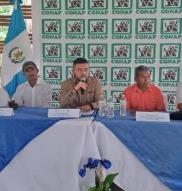 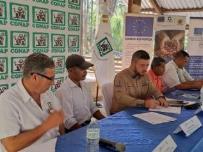 Fuente. CONAP 20226. Sensibilización y educación orientada a la conservación de la Diversidad Biológica y Áreas Protegidas.  Sensibilización virtual:El CONAP como parte de las acciones de sensibilización y concientización ha realizado diferentes actividades dirigidas a la población guatemalteca, con el uso de Plataformas virtuales para la educación ambiental, se sensibilizo a un total de 23,370 personas.Talleres y Charlas presenciales: El CONAP realizó talleres y charlas presenciales sobre Diversidad Biológica a diferente publico meta, del 100% contabilizado, el 56% pertenece a hombres y el 44% mujeres. Del total de 2,053 personas que participaron en los talleres y charlas presenciales sobre Áreas Protegidas y Diversidad Biológica, 1,148 son hombres y 905 mujeres. Fuente. Elaboración Paulo Ortiz-UP-CONAP. 2022Fuente. Elaboración Paulo Ortiz-UP-CONAP. 2022Otros temas relacionados al CONAP y Áreas Protegidas:Entre los temas se encuentran: Animales en peligro de extinción, ciencia ciudadana y educación ambiental, justicia ambiental, especies amenazadas LEA, legislación ambiental y pueblos indígenas, importancia del agua, entre otros; del 100% de personas que participaron en los eventos, el 55% corresponde a hombres 5,732 y el 45% a mujeres, haciendo un total de 4,709 personas.Fuente. Elaboración Paulo Ortiz-UP-CONAP. 2022Fuente. Elaboración Paulo Ortiz-UP-CONAP. 2022Sistema Nacional de Información sobre la Diversidad Biológica de Guatemala: El -SNIBgt- busca incentivar el acceso de datos y registros de información biológica sobre especies y ecosistemas del país, promueve la educación ambiental y ciencia ciudadana, se han brindado información a usuarios por medio del portal de ciencia ciudadana iNaturalistGT que el CONAP pone a disposición para que explorar y compartir las observaciones del mundo natural. Fuente. Elaboración Paulo Ortiz-UP-CONAP. 2022                                                       Fuente. CONAP 20227. Visitación en Áreas Protegidas. El turismo es una actividad económica importante para el país, son parte de los recursos y oferta turística a turistas nacionales y extranjeros el personal guardarecursos del CONAP realiza actividades de supervisión y control para su conservación, del total de visitantes: 611,524, el 65% son nacionales (394,984 personas) y 32% extranjeros (195,054 personas) y el 3% corresponde a otros (21,486 personas).Fuente. Elaboración Paulo Ortiz-UP-CONAP. 2022Fuente. Elaboración Paulo Ortiz-UP-CONAP. 20227.1 Distintivo de calidad y sostenibilidad Turística. Sello Q-Verde es un distintivo que busca que los servicios prestados y la administración del uso público en las áreas protegidas, se realicen implementando criterios de sostenibilidad turística relacionados con la organización empresarial, servicio al cliente, sostenibilidad, seguridad ocupacional, entre otros. El INGUAT otorgó por primera vez al Monumento Natural Semuc Champey, logrando obtener el nivel intermedio.  Estas acciones se logran con el compromiso y trabajo de encargados de las áreas protegidas, personal técnico y guardarrecursos.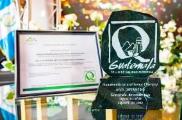 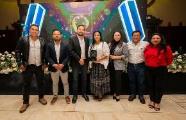 Fuente. CONAP 2022CONSOLIDADO DE LOGROS INSTITUCIONALESConsolidado de logros institucionales.CONCLUSIONESExplicación de las tendencias observadas en la ejecución presupuestaria.En función de lo observado en cuanto a la ejecución presupuestaria, se observa se logró ejecutar al 86.89% el presupuesto vigente corresponde a ciento veinticuatro millones ciento cincuenta y cinco mil quetzales exactos (Q.124ı155,000.00), para una ejecución de ciento tres millones seiscientos un mil doscientos noventa y cuatro mil con noventa y un centavos, (Q. 103ı,601,294.91) y un disponible por ejecutar de quince millones cuatrocientos noventa y tres mil cuatrocientos veinticuatro con veintitrés centavos  (Q. 15ı493,424.23). Se han realizado gestiones pertinentes para el correcto abastecimiento del recurso financiero, que en materia corresponda, con la finalidad de dar viabilidad a todas las acciones, actividades, planes, u otras que promuevan, inciden y prioricen la función, para beneficio de la sociedad guatemalteca. Dada la relevancia de la institucionalidad del CONAP, en cuanto a la protección, conservación de la diversidad biológica para su mejor uso y beneficio de la sociedad, se realizan los ajustes presupuestarios que propendan no sólo la eficiencia en el Gasto Institucional, sino su transparencia y efectividad, para el cumplimiento de lo que en materia corresponda, esto mismo mediante la realización de acciones como: modificaciones presupuestarias en seguimiento a acciones relevantes, sustituciones de fuentes de financiamiento, utilización de recursos propios, utilización de saldos de caja, entre otras, que lideren el buen desempeño y ejecución de la Institución, así como del beneficio que goza la sociedad guatemalteca mediante los servicios que presta, proyectando que se realizará para el 3er. Cuatrimestre una ejecución presupuestaria adecuada.Las actividades que realizo el CONAP para este Cuatrimestre, en relación a la conservación de la Diversidad Biológica y Áreas Protegidas se agrupan en acciones como: Gestión de Manejo del Fuego dentro de Áreas Protegidas para la temporada 2021-2022 contabilizándose 169 incendios; 5,126.26 ha afectadas, capacitando para el combate, control y liquidación a 1,415 hombres y 263 mujeres de un total de 1,678 personas, así mismo se ha sensibilizando a 1,653 hombres y 1,255 mujeres, de un total de 2,976 personas. Como aporte a la economía del país la institución realizo acciones para la autorización de flora maderable y no maderable por un monto de Q1,682,994,004.00 quetzales, permitiendo un equilibrio de los recursos naturales y conservando la biodiversidad. También para conservar la Diversidad Biológica en las Áreas Protegidas se realizaron actividades interinstitucionales en prevención y control para la Campaña de Control y Conservación del Pinabete, Temporada Navideña 2022, donde 2,500 personas han realizado estas actividades; 27,548.29 ha de bosque de pinabete, 984 plantaciones establecidas en 375.06 ha, adicional a esto se han realizado 12,635 eventos de patrullajes y operativos de control y vigilancia,  rescatado, reintroducido y liberado en sus hábitats naturales 393 ejemplares de fauna silvestre y se ha liberado 439,803 neonatos de tortuga; así como la sensibilización en temas de Diversidad Biología sensibilizando a 23,370 personas sensibilizadas por plataformas virtuales, y 2,053 personas capacitadas en talleres y charlas presenciales.Con la firma de Acuerdos, prórrogas, proyectos de cooperación para el aprovechamiento integral de los Recursos Naturales Renovables, se prorrogo por 25 años más el aprovechamiento sostenible de recursos maderables y no maderables en la ZUM Reserva de la Biosfera Maya, Unidad de Manejo Uaxactún municipio de Flores, Petén en 72,545 ha, así mismo se prorrogo la Unidad de Manejo Cruce a La Colorada San Andres Peten en 21,417 ha beneficiando a 510 personas,  en  la Aldea Brisas del Golfete, Livingston, Izabal en un área de 116.72 ha, ha beneficiado a 103 familias por acuerdo de Cooperación que regula la permanencia de los habitantes, en el marco de la Política de Asentamientos Humanos en Áreas Protegidas legalmente declaradas, con la entrega de proyectos para mejoramiento de vivienda familiar se ha beneficiado a 135 familias de la Aldea Semil San Agustin Lanquin A.V; con una inversión de Q.298,350.00, asi mismo con la entrega del Proyecto para la adquisición de Depositos de agua plásticos (tinacos) se benefició a 212 familias con una inversión de Q.282,596.00y con la firma de Acuerdos de Cooperación en la comunidad de San Miguel, Poptún, Petén, 551.96 ha beneficiando a 21 familias, así mismo en la comunidad de San Jorge La Machaca III, El Chal Petén, 8.45 ha beneficiando a 15 familias, todo esto bajo el marco de la Política de Asentamientos Humanos en Áreas Protegidas legalmente declaradas.La visitación a parques, monumentos, reservas entre otros se ha registrado 611,524, visitantes entre nacionales y extranjeros. Por el servicio prestado y la administración del uso público en las áreas protegidas, implementando criterios de sostenibilidad turística relacionados con la organización empresarial, servicio al cliente, sostenibilidad, seguridad ocupacional, entre otros, el INGUAT otorgo el Distintivo de calidad y sostenibilidad Turística Sello Q-Verde al Monumento Natural Semuc Champey en San Agustín Lanquín, Alta Verapaz.Resultados de corto y mediano plazo alcanzados en el marco de la Política General de Gobierno.El Consejo Nacional de Áreas Protegidas -CONAP- ha desarrollado acciones basadas en su mandato institucional referente a la Conservación de la Diversidad Biológica y al resguardo de la Áreas Protegidas a nivel nacional la cual encaminan sus logros para el cumplimiento de la PGG en el Pilar 4. Estado Responsable, Transparente y Efectivo logrando el objetivo de conservación y protección para el uso sostenible y con ello preservar para las futuras generación.  Medidas o acciones aplicadas para transparentar la ejecución del gasto público y combatir la corrupción.  El Consejo Nacional de Áreas Protegidas, ha adoptado como medidas de transparencia: El Plan de simplificación de trámites y requisitos administrativos como parte de la modernización institucional de servicios que presta a usuarios para el correcto uso de los recursos naturales y el aprovechamiento de beneficio para la sociedad. Así como la integración al Sistema Nacional de Control Interno Gubernamental - SINACIG – en el cual el CONAP se encuentra dentro de este sistema de control que como entidad está sujeta a fiscalización, para asegurar el cumplimiento de los objetivos fundamentales institucionales.El Consejo Nacional de Áreas Protegidas, aprueba el Código de Ética de fecha cuatro de octubre de dos mil veintidós, resolución 03-23-2022 para su socialización y divulgación del mismo a todo el personal.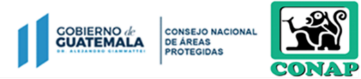 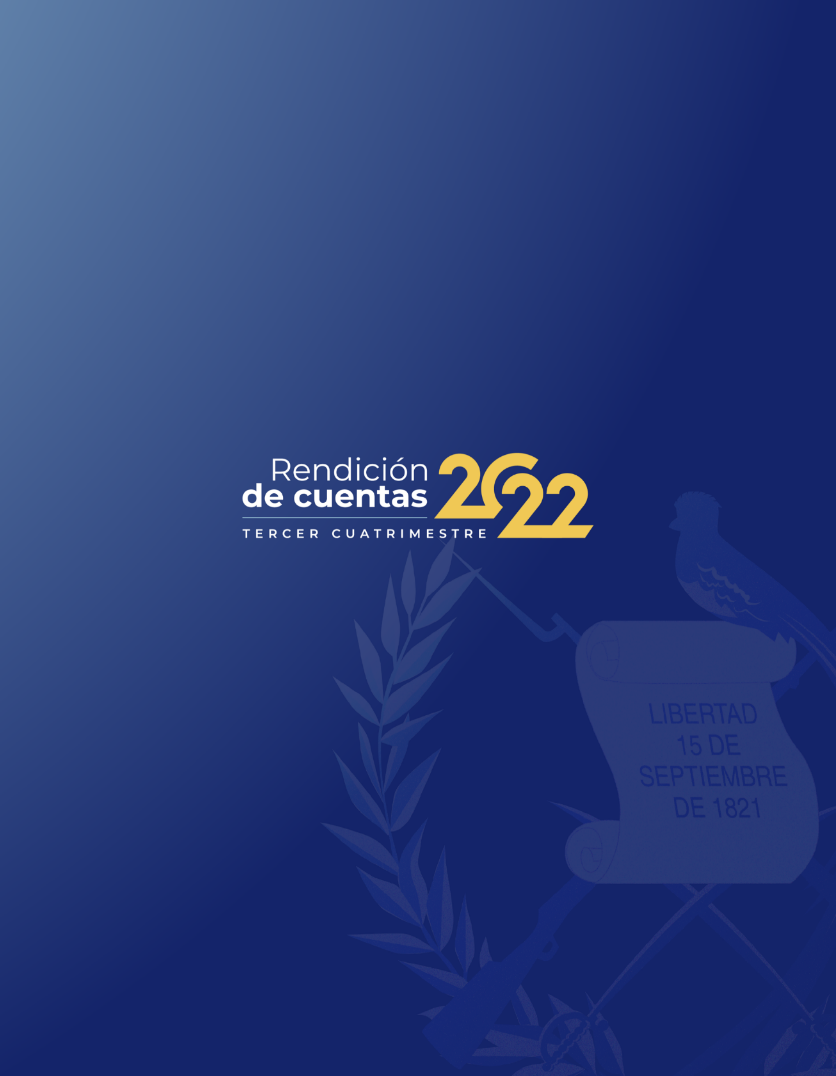 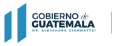 Tipo de GastoVigenteEjecutado (Devengado)Saldo por EjecutarEquipamiento Q   1,674,943.00  Q    1,255,891.95  Q     659,794.00 Transferencias Corrientes Q   3,476,840.00  Q   3,057,930.08  Q     418,909.92 Total Q   5,151,783.00  Q   4,313,822.03  Q   1,078,703.92 Tipo de GastoSub ClasificaciónVigenteEjecutado (Devengado)Equipamiento320- Maquinaria y EquipoQ   2,247,144.00Q        763,500.00Transferencias Corrientes520-Transferencias de Carácter EspecíficoQ   2,752,640.00Q     2,752,637.28TotalTotalQ   4,999,784.00Q     3,516,137.28Nombre común Nombre científico Cantidad% de especiesMONTO (Q)PaisesGallitosTillandsias spp.48,241,26727.74Q.86,834,280.60Inglaterra, Holanda, Estados Unidos, Singapur, Alemania, Finlandia, Italia, Dinamarca, Canadá, EspañaXerographicaTillandsia xerographica6,454,1103.71Q.50,342,058.00Inglaterra, Holanda, Estados Unidos, Singapur, Alemania, Finlandia, Italia, Dinamarca, Canadá, EspañaHarrisiiTillandsia harrisii6,339,1023.65Q.12,361,248.90Inglaterra, Holanda, Estados Unidos, Singapur, Alemania, Finlandia, Italia, Dinamarca, Canadá, EspañaXateChamaedorea spp.44,181,69925.41Q.6,627,254.85Inglaterra, Holanda, Estados Unidos, Singapur, Alemania, Finlandia, Italia, Dinamarca, Canadá, EspañaIzoteYucca guatemalensis44,429,05525.55Q.66,643,582.50Inglaterra, Holanda, Estados Unidos, Singapur, Alemania, Finlandia, Italia, Dinamarca, Canadá, EspañaPimienta gordaPimenta dioica1,368,4310.79Q.1,231,587,900.00Inglaterra, Holanda, Estados Unidos, Singapur, Alemania, Finlandia, Italia, Dinamarca, Canadá, EspañaAloeAloe spp.5,857,0713.37Q.7,321,338.75Inglaterra, Holanda, Estados Unidos, Singapur, Alemania, Finlandia, Italia, Dinamarca, Canadá, EspañaCactusCactaceas spp.8,508,4864.89Q.21,101,045.28Inglaterra, Holanda, Estados Unidos, Singapur, Alemania, Finlandia, Italia, Dinamarca, Canadá, EspañaPonyBeaucarnea guatemalensis8,504,8374.89Q.153,087,066.00Inglaterra, Holanda, Estados Unidos, Singapur, Alemania, Finlandia, Italia, Dinamarca, Canadá, EspañaTOTALTOTAL173,884,058100Q.1,635,905,774.88EspecieVolumen (m3)Volumen (%)Valor (Q.)Pais de destinoCedro (Cedrela odorata)305.6811.03Q.2,897,612.18Estados Unidos de América y EspañaRosul (Dalbergia retusa Hemsl.)3.000.11Q.445,304.16Estados Unidos de AméricaRosul (Dalbergia  stevensonii Standl.)69.012.49Q.5,373,046.39Estados Unidos de América, Alemania y Países BajosCaoba (Swietenia humilis Zucc.)7.60.27Q.245,862.59Estados Unidos de AméricaCaoba (Swietenia macrophylla)2386.7686.10Q.38,126,403.73Estados Unidos de América, España, Japón, República Dominicana, Japón y MéxicoTotal2772.05100.00Q. 47,088,229.05CANTIDADSNIBgtiNaturalistGTvistas4290285,000registros3,586,63475,741Tabla 1
Logro institucionalMeta física ejecutadaPoblación beneficiada1. Gestión de Manejo del Fuego dentro de Áreas Protegidas (temporadas 2021-2022 y preparación para la siguiente temporada 2022-2023) 169 incendios, 5,126.26 hectáreas afectadas en áreas protegidasA nivel Nacional1. Gestión de Manejo del Fuego dentro de Áreas Protegidas (temporadas 2021-2022 y preparación para la siguiente temporada 2022-2023)  1,415 hombres y 263 mujeres de un total de 1,678 personas capacitadas para el combate y control.A nivel Nacional1. Gestión de Manejo del Fuego dentro de Áreas Protegidas (temporadas 2021-2022 y preparación para la siguiente temporada 2022-2023) 1,653 hombres y 1,255 mujeres, de un total de 2,976 sensibilizadasA nivel Nacional2. Comercio Internacional de flora maderable y no maderable de especies CITES Q. 47₁088,229.05. flora maderable.A nivel Nacional2. Comercio Internacional de flora maderable y no maderable de especies CITES Q.1,635,905,774.88. flora no maderableA nivel Nacional3. Restauración, Protección, Conservación de Áreas Protegidas y Diversidad Biológica. 2,500 personas coordinadas interinstitucionalmente en prevención y control; 27,548.29 ha de bosque de pinabete, 984 plantaciones establecidas en 375.06 ha, + 50,000 jornales de trabajo en la Campaña de Control y Conservación del Pinabete, Temporada Navideña 2022A nivel Nacional3. Restauración, Protección, Conservación de Áreas Protegidas y Diversidad Biológica. 12,635 operativos y patrullajes de control y vigilancia.A nivel Nacional3. Restauración, Protección, Conservación de Áreas Protegidas y Diversidad Biológica. 393 ejemplares de fauna silvestre rescatados,  reintroducidos y liberados en sus hábitats naturales.A nivel Nacional3. Restauración, Protección, Conservación de Áreas Protegidas y Diversidad Biológica. 439,803 neonatos de tortuga liberadosA nivel Nacional4. Acuerdos, prórrogas, proyectos de cooperación para el aprovechamiento integral de los Recursos Naturales Renovables.72,545 ha para el aprovechamiento sostenible de recursos maderables y no maderables en la ZUM Reserva de la Biosfera Maya, Unidad de Manejo Uaxactún municipio de Flores, Petén por 25 años.Petén4. Acuerdos, prórrogas, proyectos de cooperación para el aprovechamiento integral de los Recursos Naturales Renovables.21,417.56 ha para el aprovechamiento sostenible de recursos naturales de la Unidad de Manejo Cruce a La Colorada San Andrés Peten beneficiando a 510 personas.Petén4. Acuerdos, prórrogas, proyectos de cooperación para el aprovechamiento integral de los Recursos Naturales Renovables.103 familias beneficiadas de la Aldea Brisas del Golfete, Livingston, Izabal en 116.72 ha, por acuerdo de Cooperación que regula la permanencia de los habitantes, en el marco de la Política de Asentamientos Humanos en Áreas Protegidas legalmente declaradas.Izabal4. Acuerdos, prórrogas, proyectos de cooperación para el aprovechamiento integral de los Recursos Naturales Renovables.135 familias beneficiadas de la aldea Semil, San Agustín Lanquín, Alta Verapaz, del Proyecto para mejoramiento de vivienda familiar con una inversión de Q. 298,350.00.Alta Verapaz4. Acuerdos, prórrogas, proyectos de cooperación para el aprovechamiento integral de los Recursos Naturales Renovables.212 familias beneficiadas de la Comunidad Chisubin, San Agustin Lanquin, A.V; del proyecto adquisición de Depositos de agua (tinacos plásticos) con una inversión de Q.282,596.004. Acuerdos, prórrogas, proyectos de cooperación para el aprovechamiento integral de los Recursos Naturales Renovables.Firma de Acuerdos de Cooperación 1ero. en la comunidad de San Miguel, Poptún, Petén, 551.96 ha beneficiando a 21 familias, el 2do. comunidad de San Jorge La Machaca III, El Chal Petén, 8.45 ha beneficiando a 15 familias, en el marco de la Política de Asentamientos Humanos en Áreas Protegidas legalmente declaradas.Peten5. Sensibilización y educación orientada a la Conservación de la Diversidad Biológica y AP´s.23,370 personas sensibilizadas por plataformas virtuales, 2,053 personas capacitadas en talleres y charlas presenciales.A nivel Nacional5. Sensibilización y educación orientada a la Conservación de la Diversidad Biológica y AP´s.4,290 vistas y 3₁586,634 registros en el SNIBgt y 285,000 vistas y 75,741 registros en iNaturalistGT acceso de datos y registros de información biológica por medio del portal.A nivel Nacional6.Visitación en Áreas Protegidas611,524, visitantes Parques, monumentos, etc6.Visitación en Áreas ProtegidasDistintivo de calidad y sostenibilidad Turística Sello Q-Verde al Monumento Natural Semuc Champey.Alta Verapaz